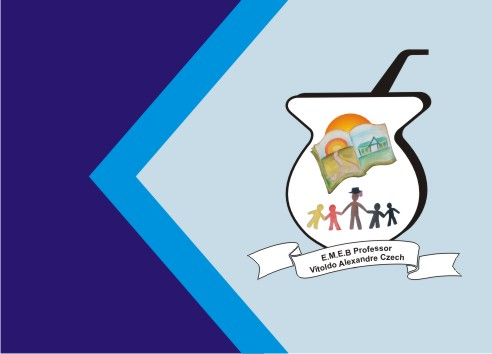 Secretaria Municipal de EducaçãoE.M.E.B. Professor Vitoldo Alexandre CzechDiretora: Lucélia Aparecida GabrielliAssessora Pedagógica: Maria Claudete T. GervásioAssessora Administrativa: Rosane Eva BuccoProfessor: PAULO ANDRÉ KLEIN Disciplina: Música4º ano matutino  24/08/2020Nesta aula vocês devem assistir a vídeo aula que está no link abaixo até o final.https://youtu.be/XaXfQp1GOlULogo em seguida responder as questões, observem que o exercício 01 é para grafar a nota nas linhas e nos espaços da pauta, não precisa desenhar nenhuma linha a mais. E o exercício número 02 é somente linhas e espaços suplementares. Assistam a vídeo aula até o final. Qualquer dúvida estou a disposição.Copiem a atividade no caderno, quem realizar a impressão pode colar.Exercício nº 1: Grafar a nota na linha ou no espaço indicado.a) 1ª linha	b) 3º espaço	c) 2º espaço	d) 4ª linha	e) 1ª espaço 	f) 1º espaço 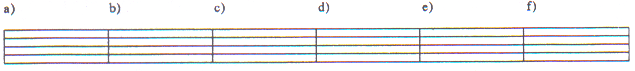 Exercício nº 2: Grafar a nota na linha ou no espaço indicado.a) 2ª linha supl. Sup.  	b) 2º espaço supl. Inf.	c) 3º espaço supl. sup	d) 1ª linha supl. Inf.	e) 2ª espaço supl. Sup.             f) 4º linhasupl. Inf.